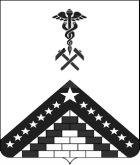 УПРАВЛЕНИЕ ОБРАЗОВАНИЯАДМИНИСТРАЦИИ МУНИЦИПАЛЬНОГО ОБРАЗОВАНИЯГУЛЬКЕВИЧСКИЙ РАЙОНПРИКАЗ                     14.11.2018г.                                                                  1105-0О работе межшкольных  консультационных пунктов  по подготовке к ГИА-9  в 2018-2019 учебном году     В соответствии с приказом управления образования администрации муниципального образования Гулькевичский район от 27.09.2018г. № 915-0 «Об утверждении «дорожной карты» подготовки и проведения государственной итоговой аттестации по образовательным программам основного общего и среднего общего образования в Гулькевичском районе в 2019 году»,  в целях качественной подготовки обучающихся 9-х классов к сдаче основного государственного экзамена (далее-ОГЭ) по русскому языку и математике в 2019 году,   в     рамках   повышения качества    образования    в  муниципалитете,   п р и к а з ы в а ю:Утвердить режим работы и график проведения консультационных занятий по подготовке к ГИА-9  по русскому языку  в межшкольных консультационных пунктах (далее-МКП), организованных на базе образовательных учреждений муниципального образования Гулькевичский район: МБОУ СОШ № 2, МБОУ СОШ № 13, МБОУ СОШ № 23, МБОУ СОШ 14, МБОУ СОШ № 9.  (Приложение 1). Начало занятий – 13.00. Продолжительность 1-го занятия 1 час.Утвердить режим работы и график проведения консультационных занятий по подготовке к ГИА-9  по математике  в МКП, организованных на базе образовательных учреждений муниципального образования Гулькевичский район: МБОУ СОШ № 2, МБОУ СОШ № 13, МБОУ СОШ № 23, МБОУ СОШ 14, МБОУ СОШ № 9.  (Приложение 2). Начало занятий – 13.00. Продолжительность 1-го занятия 1 час.Директору МКУ «РИМЦ» Сорокоумовой В.Ф.:Организовать работу с учащимися 9-х классов в МКП по подготовке к ГИА-9  по русскому языку и математике  с ноября 2018 года по апрель 2019 года.Организовать мониторинговое сопровождение посещаемости и результативности работы МКП по подготовке учащихся 9-х классов  к ОГЭ по русскому языку и математике.Провести  анализ эффективности работы МКП по подготовке учащихся 9-х классов  к ОГЭ по русскому языку и математике феврале, апреле и июне 2019 года.Руководителям  образовательных организаций:Довести режим работы и график проведения консультационных занятий  по русскому языку и математике  до сведения учащихся 9-х классов, родителей (законных представителей), учителей.Обеспечить явку учащихся 9-х классов на консультационные занятия, согласно графику проведения консультаций.Организовать подвоз учащихся к месту проведения занятий и обратно, заправка автобусов за счет средств муниципального бюджета. (Приложение 3).Издать распорядительные документы о направлении учащихся 9-х классов и учителей по русскому языку и математике на МКП (согласно графику проведения консультаций), ознакомить учителей под роспись.Обеспечить необходимым транспортом с количеством посадочных мест, равным количеству перевозимых выпускников, учителей и сопровождающих  с соблюдением требований перевозки людей.Ознакомить с приказом под роспись сопровождающих об ответственности, возлагаемой на них при доставке учащихся на МКП и обратно.Директорам МБОУ СОШ № 2 (Л.Л. Скоморохова), МБОУ СОШ № 9 (М.Д.Енин), МБОУ СОШ № 13 (О.Ю. Подлубная), МБОУ СОШ № 14 (О.В. Чубан), МБОУ СОШ № 23 (Т.В. Тимошенко): обеспечить организованное  размещение обучающихся в образовательных учреждениях на период проведения консультационных занятий.Контроль за выполнением настоящего приказа возложить на заместителя начальник управления образования Верушкину Н.В.     7. Приказ вступает в силу со дня его подписания.Начальник управления образованияадминистрации муниципального образованияГулькевичский район                                                             О.А. Андреева Проект подготовлен и внесен:Заместителем начальника управления образования администрации муниципального образования Гулькевичский район							Н.В. Верушкина   ПРИЛОЖЕНИЕ № 1к приказу управления образованияадминистрации муниципальногообразования Гулькевичский районот _________________ № _____Режим работы и график проведения консультационных занятий по подготовке к ГИА-9  по русскому языку в 2018-2019 учебном году Начальник управления образования администрации муниципального образования Гулькевичский район							   О.А. АндрееваПРИЛОЖЕНИЕ № 2к приказу управления образованияадминистрации муниципальногообразования Гулькевичский районот _________________ № _____Режим работы и график проведения консультационных занятий по подготовке к ГИА-9  по математике в 2018-2019 учебном годуНачальник управления образования администрации муниципального образования Гулькевичский район							   О.А. АндрееваПРИЛОЖЕНИЕ № 3к приказу управления образованияадминистрации муниципальногообразования Гулькевичский районот _________________ № _____Схемадоставки выпускников образовательных организацийГулькевичского района на МКПМКП (МБОУ СОШ № 2 г.Гулькевичи)Учащиеся СОШ № 1, 2,3,4,6,7 добираются самостоятельно в СОШ № 2МКП (МБОУ СОШ № 13 п.Венцы)Учащиеся СОШ № 12 добираются автобусом СОШ № 12 в СОШ № 13Учащиеся СОШ № 17, 20 добираются автобусом СОШ № 20  в СОШ № 13 Учащиеся СОШ № 13  добираются самостоятельно в СОШ № 13МКП (МБОУ СОШ № 23  х. Тысячный)Учащиеся СОШ № 15, 25 добираются автобусом СОШ № 24 в СОШ № 23Учащиеся СОШ № 24 добираются автобусом СОШ № 24  в СОШ № 23 Учащиеся СОШ № 23  добираются самостоятельно в СОШ № 23МКП (МБОУ СОШ № 14  с. Соколовское)Учащиеся СОШ № 18, 19 добираются автобусом СОШ № 19 в СОШ № 14Учащиеся СОШ № 21, 26, 8 добираются автобусом СОШ № 21  в СОШ № 14 Учащиеся СОШ № 14  добираются самостоятельно в СОШ № 14МКП (МБОУ СОШ № 9  с. Новоукраинское)Учащиеся СОШ № 22 добираются автобусом СОШ № 22  в СОШ № 9Учащиеся СОШ № 10, 16  добираются автобусом СОШ № 10  в СОШ № 9 Учащиеся СОШ № 9  добираются самостоятельно в СОШ № 9Начальник управления образованияадминистрации муниципального образованияГулькевичский район                                                                       О.А. Андреева от№г. Гулькевичиг. Гулькевичиг. Гулькевичиг. Гулькевичиг. Гулькевичиг. ГулькевичиКонсультационный пунктОбучающиеся ОУДата проведенияВремя проведенияОтветственныеза организацию и проведение консультацийМКП при МБОУСШ №2МАОУ СОШ№1МБОУ СОШ №2МАОУ СОШ№3МБОУ СОШ №4 МБОУ СОШ №6 МБОУ СОШ №717.11.201808.12.201819.01.201909.02.201916.03.201913.04.201911.05.201913.00Комогорова Н.В., Бусилкова Д.Н.Позднякова Л. А., Паршина И.ВБуланкина Е.Г., Груздова Е.ЮБиндер И. Н., Шкитенкова Л. АГолубева В. Ф., Мусинова Н. ВМахновская И.А., Милькина С.НИващенко Н. А., Сахань Е.В.МКП при МБОУСШ № 13МБОУСШ № 12МБОУСШ № 13МБОУСШ № 17МБОУСШ № 2017.11.201808.12.201819.01.201909.02.201916.03.201913.04.201911.05.201913.00Довгань Г. ВЗаслонко Л. ВОвчаренко Т. ВХоришко С. АДавыдюк Е.ВИващенко Н.АРедкоус И.ЕМКП при МБОУСОШ № 23МБОУСШ № 15МБОУСОШ № 23МБОУСОШ № 24МБОУСОШ № 2517.11.201808.12.201819.01.201909.02.201913.04.201911.05.201913.00Болденко О.Д Морозова Н.БКуженькина Ю.ВШлавнова Т.В.Щеголева Л. А.Виноградова Н. И.МКП при МБОУСоШ № 14МБОУСОШ № 8 МБОУСОШ №14 МБОУСОШ № 19 МБОУСОШ № 21МБОУСОШ № 2617.11.201808.12.201819.01.201909.02.201916.03.201913.04.201911.05.201913.00Мачула А.Л.Васильева Л. И  Карасева Н.АКовалёва В. Ф Круглова Е. ВМолчанова М. АГебгард Н.М.МКП при МБОУСоШ № 9МБОУСоШ № 9МКП при МБОУСоШ № 10МКП при МБОУСоШ № 16МКП при МБОУСоШ № 2217.11.201808.12.201819.01.201909.02.201916.03.201913.04.201911.05.201913.00Епихина Л.А.Зуева В.ВЖукова А.Г.Ермиенко Л.В. Зим И.А.Василега Л. В.Богуславская О.Н.Консультационный пунктОбучающиеся ОУДата проведенияВремя проведенияОтветственныеза организацию и проведение консультацийМКП при МБОУСШ №2МАОУ СОШ№1МБОУ СОШ №2МАОУ СОШ№3МБОУ СОШ №4 МБОУ СОШ №6 МБОУ СОШ №717.11.201808.12.201819.01.201909.02.201916.03.201913.04.201911.05.201913.00Таранова И.А., Эйсерт С.Н.Бокарева Н.А., Самофалова М.А.Курмаз О.А., Гуринова А.В.Штефо Л.Г., Морозов И.Н.Коновалова М.В., Таранова И.А.Еремина Н.Ю., Лысанская И.К.Таранова И.А., Эйсерт С.Н.МКП при МБОУСШ № 13МБОУСШ № 12МБОУСШ № 13МБОУСШ № 17МБОУСШ № 2017.11.201808.12.201819.01.201909.02.201916.03.201913.04.201911.05.201913.00Агаджанова Л.А.Жукова Е.Г.Апарина Е.Г.Синютина Н.П.Апарина Е.Г.Недоводей М.А.Качерян М.А.МКП при МБОУСОШ № 23МБОУСШ № 15МБОУСОШ № 23МБОУСОШ № 24МБОУСОШ № 2517.11.201808.12.201819.01.201909.02.201916.03.201913.04.201911.05.201913.00Гущина В.В.Борисов А.Ю.Борисов А.Ю.Богданова Н.П.Гебгарт С.А.Чистопрудова Е.А.Чистопрудова Е.А.МКП при МБОУСоШ № 14МБОУСОШ № 8 МБОУСОШ №14МБОУСОШ № 19 МБОУСОШ № 21МБОУСОШ № 2617.11.201808.12.201819.01.201909.02.201916.03.201913.04.201911.05.201913.00Пенькова А.Н.Бойко Е.Д.Никитина Т.В.Гасанбекова А.В.Велькер Т.В.Гончарова Т.Н.Шестакова М.Н.МКП при МБОУСоШ № 9МБОУСоШ № 9МБОУСоШ № 10МБОУСоШ № 16МБОУСоШ № 2217.11.201808.12.201819.01.201909.02.201916.03.201913.04.201911.05.201913.00Сидоренко Е.А.Штанько О.В.Штанько О.В.Жукова Н.В.Аксаментова Н.Н.Зангури О.Н.Жукова Н.В.